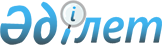 Қазақстан Республикасы Үкіметінің 2008 жылғы 18 желтоқсандағы N 1184 қаулысына өзгерістер енгізу туралыҚазақстан Республикасы Үкіметінің 2009 жылғы 18 қарашадағы N 1873 Қаулысы

      Қазақстан Республикасының Үкіметі ҚАУЛЫ ЕТЕДІ:



      1. "2009 - 2011 жылдарға арналған республикалық бюджет туралы" Қазақстан Республикасының Заңын іске асыру туралы" Қазақстан Республикасы Үкіметінің 2008 жылғы 18 желтоқсандағы N 1184 қаулысына мынадай өзгерістер енгізілсін:



      көрсетілген қаулының 1-қосымшасында:



      02 "Қорғаныс" функционалдық тобында:



      202 "Қазақстан Республикасы Төтенше жағдайлар министрлігі" деген әкімші бойынша:



      003 "Төтенше жағдайлардан қорғау объектілерін салу және реконструкциялау" деген бағдарламада:



      3-бағанда:

      "Ақмола облысының Щучье қаласында 6 автокөлікке арналған өрт депосының жобалау-сметалық құжаттамасын әзірлеу және салу" деген жолдағы "466 636" деген сандар "444 250" деген сандармен ауыстырылсын;

      "Ақмола облысының Щучье қаласында 6 автокөлікке арналған өрт депосының жобалау-сметалық құжаттамасын әзірлеу және салу" деген жолдағы "473 589" деген сандар "442 150" деген сандармен ауыстырылсын;

      "Ақмола облысының Щучье ауданының Бурабай кентінде 6 автокөлікке арналған өрт депосының жобалау-сметалық құжаттамасын әзірлеу және салу" деген жолдағы "466 636" деген сандар "431 969" деген сандармен ауыстырылсын;

      "Астана қаласында 6 шығу жолдары бар өрт депосын салу үшін жобалау-сметалық құжаттама әзірлеу" деген жолдағы "25 000" деген сандар "14 000" деген сандармен ауыстырылсын;

      "Астана қаласында (Астрахан шоссесі) Тілендиев даңғылы бойынша 6 автокөлікке арналған өрт депосы ғимараттары кешенінің жобалау-сметалық құжаттарын пысықтау және салу" деген жолдағы "262 000" деген сандар "361 492" деген сандармен ауыстырылсын.



      2. Осы қаулы қол қойылған күнінен бастап қолданысқа енгізіледі.      Қазақстан Республикасының

      Премьер-Министрі                               К. Мәсімов
					© 2012. Қазақстан Республикасы Әділет министрлігінің «Қазақстан Республикасының Заңнама және құқықтық ақпарат институты» ШЖҚ РМК
				